792340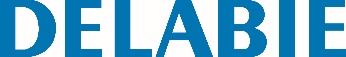 Painel de duche SECURITHERMReferência: 792340 Informação para prescriçãoPainel de duche termostático bicomando :Painel em alumínio anodizado para instalação na parede à face.Alimentação superior por torneiras de segurança retas M1/2".Misturadora termostática SECURITHERM.Temperatura regulável : água fria até 38°C : 1º limitador de temperatura a 38°C, 2º limitador a 41°C.Segurança anti-queimaduras : fecho imediato em caso de corte de alimentação água fria ou água quente.Torneira temporizada ~30 seg. com abertura suave por comando do chuveiro de duche ROUND.Torneira não temporiza 1/4 de volta para comando do chuveiro de mão.Possibilidade de choque térmico.Chuveiro de duche ROUND cromado, inviolável e anticalcário, com regulação automática de débito a 6 l/min a 3 bar. Chuveiro com flexível amovível por ligação rápida STOP e suporte de parede fornecido. Fixações ocultas.Filtros e válvulas antirretorno.